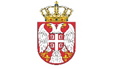 Република СрбијаАП ВојводинаОпштина Бела ЦркваОпштинска управаОдељење за урбанизам, привредуи инспекцијске пословеБрој: 501-60/2022-05Датум: 19.08.2022. годинеБела Црква, Милетићева бр.2Тел. 013/851-224, лок 115, факс: 013/851-346Предмет: Обавештење у вези сузбијања коровске биљке амброзијеПоштовани, Обавештавамо Вас да је у току уклањање коровске биљке амброзије са јавних површина од стране  ДЈУП „Белоцркванска језера“. Како присуство полена ове врсте у ваздуху доводи до бурних алергијских реакција значајно је да  сви који имају информације о јавним површинама на којима је  присутна амброзија обавесте инспекцијску службу општине Бела Црква писмено, путем писарнице или телефонским путем а да своје  приватне парцеле на којима уоче њено присуство редовно одржавју како би се ширење полена ове биљке свело на минимум.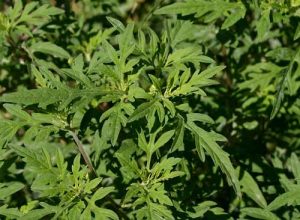 Типична станишта ове коровске биљке су рудерална, запуштена места, поред путева, пруга, на насипима и неуређеним двориштима. Као коров улази у поља жита, винограде, воћњаке, баште. Јавља се на комплексима под кукурузом, сојом, шећерном репом. Када се ова инвазивна врста једном појави, уколико се не предузму мере сузбијања, шири се огромном брзином.Присуство полена ове врсте у ваздуху доводи до бурних алергијских реакција. Симптоми се најчешће испољавају у горњим дисајним путевима, као што је отежано дисање кроз нос и појачана бистра секреција. Могући су и јачи напади кијања и свраб у очима као и отеченост очних капака. Биљка цвета од јула до октобра али је највећа концентрација полена амброзије у ваздуху крајем августа и почетком септембраАдреса за писмено достављање  обавештење:писарница Општине Бела Црква, ул.Милетићева бр. 2Контакт телефони013/851-224 лок 113 Сарадник за заштиту животне средине Оливера Рајин Арновљевић013/851-224 лок 115 Комунални инспектор Жељко Ђурђевић и инспектор за заштиту животне средине Милена ЖивановићШеф одсека  инспекцијске службе,Инспектор за заштиту животне средине-туристички инспекторМилена Живановић, дипл.инж.тех.